ПАСПОРТ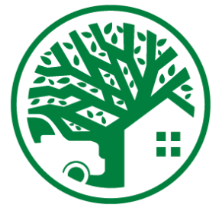 садоводческого, огороднического, дачного некоммерческого объединения гражданПредседатель   	_______________________	 /____________________/	(ФИО)	М.П.		(подпись)		Дата составления:Наименование СНТНаименование СНТНаименование СНТГод основания:краткоеполноеИНН/ОГРНАдрес СНТАдрес СНТАдрес СНТАдрес СНТЮридическийПочтовыйФактическийэлектронная почта,сайт, соцсетиПредседательПредседательПредседательПредседательФИО (полностью)Контактный телефонОбщее количество участков в СНТ – ВСЕГО _________,в том числе:Общее количество участков в СНТ – ВСЕГО _________,в том числе:Общая площадь земельных участков, ВСЕГО _________,в том числе:Общая площадь земельных участков, ВСЕГО _________,в том числе:принадлежащих жителям г. Москвыпринадлежащих жителям г. Москвыпринадлежащих жителям Московской областипринадлежащих жителям Московской областипринадлежащих льготным категориям гражданпринадлежащих льготным категориям гражданс постройкамис постройкамиБлагоустройство и инфраструктураБлагоустройство и инфраструктураБлагоустройство и инфраструктураБлагоустройство и инфраструктураподъездная дорога: длина (км), тип покрытияподъездная дорога: длина (км), тип покрытияэлектричество: длина ЛЭП 6/10 кВ, мощность трансформаторных подстанцийэлектричество: длина ЛЭП 6/10 кВ, мощность трансформаторных подстанцийводоснабжение: магистральный водопровод, скважина, индивидуальное водоснабжениеводоснабжение: магистральный водопровод, скважина, индивидуальное водоснабжениемагистральный газ: имеется, есть техническая возможность подключения, отсутствуетмагистральный газ: имеется, есть техническая возможность подключения, отсутствуетмусор: наименование мусоровывозящей организации, фактические годовые объемымусор: наименование мусоровывозящей организации, фактические годовые объемынавигация: указатели проезда, схема 
и наименование СНТнавигация: указатели проезда, схема 
и наименование СНТ